TAŞINIR KAYIT VE YÖNETİM SİSTEMİ KULLANICISI(TKYS) TANIMLAMA FORMUDoküman NoFR-TAŞINIR KAYIT VE YÖNETİM SİSTEMİ KULLANICISI(TKYS) TANIMLAMA FORMUİlk Yayın TarihiTAŞINIR KAYIT VE YÖNETİM SİSTEMİ KULLANICISI(TKYS) TANIMLAMA FORMURevizyon Tarihi-TAŞINIR KAYIT VE YÖNETİM SİSTEMİ KULLANICISI(TKYS) TANIMLAMA FORMURevizyon No0TAŞINIR KAYIT VE YÖNETİM SİSTEMİ KULLANICISI(TKYS) TANIMLAMA FORMUSayfa No1 / 1HARCAMA BİRİMİ ADITAŞINIR KAYIT YETKİLİSİ /TAŞINIR KONTROLYETKİLİSİ ADIT.C. KİMLİK NUMARASIKURUMSAL E-POSTACEP TELEFONUTATBİKİ İMZADekanlığımız / Müdürlüğümüz / Başkanlığımız iş ve işlemlerinin doğru ve güvenli bir şekilde yürütülebilmesi için Taşınır Mal Yönetmeliğinin 6. maddesine istinaden Taşınır Kayıt Yetkilisi / Taşınır Kontrol Yetkilisi olarak görevlendirilen personele ait bilgiler yukarıdaki tabloya uygun bir şekilde düzenlenmiştir. İlgili personele KBS-TKYS sisteminde gerekli yetkilendirmenin yapılması için gereğini arz ederim.…/…/…Harcama YetkilisiTarihİmza…/…/…TarihİmzaDekanlığımız / Müdürlüğümüz / Başkanlığımız iş ve işlemlerinin doğru ve güvenli bir şekilde yürütülebilmesi için Taşınır Mal Yönetmeliğinin 6. maddesine istinaden Taşınır Kayıt Yetkilisi / Taşınır Kontrol Yetkilisi olarak görevlendirilen personele ait bilgiler yukarıdaki tabloya uygun bir şekilde düzenlenmiştir. İlgili personele KBS-TKYS sisteminde gerekli yetkilendirmenin yapılması için gereğini arz ederim.…/…/…Harcama YetkilisiTarihİmza…/…/…Tarihİmza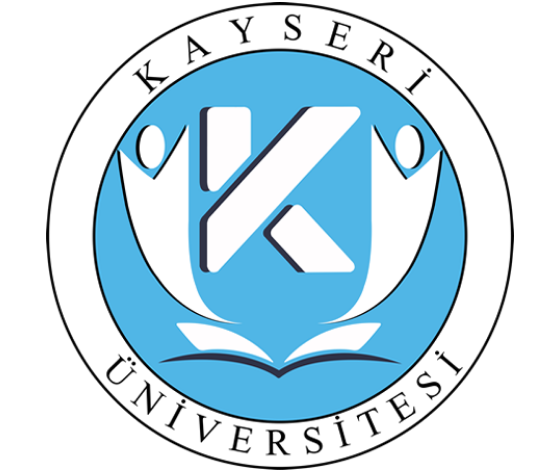 